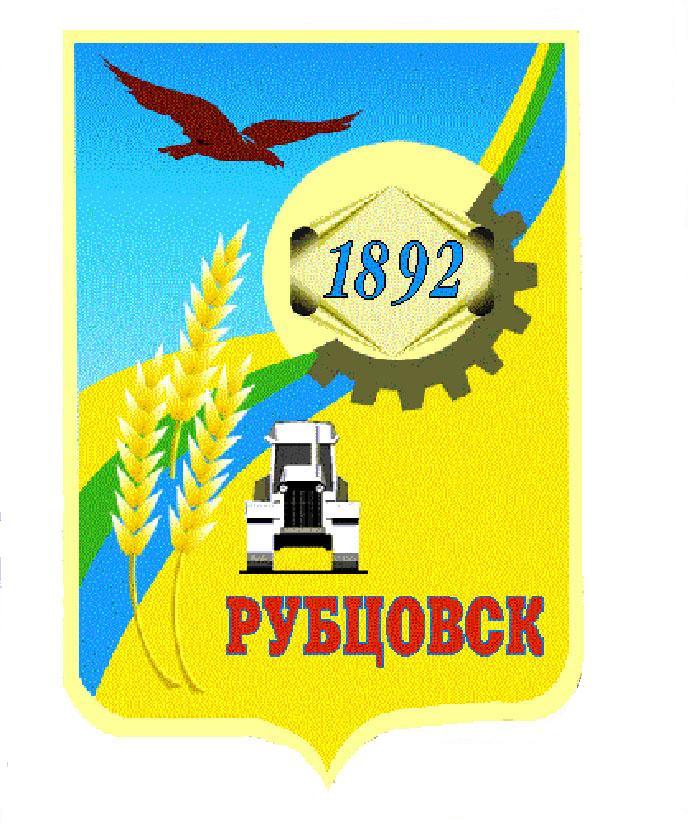 Администрация города Рубцовска Алтайского краяПОСТАНОВЛЕНИЕ10.06.2024 № 1692Об утверждении муниципальной программы «Развитие общественного здоровья в городе Рубцовске»В соответствии с Указом Президента Российской Федерации от 07.05.2018 № 204 «О национальных целях и стратегических задачах развития Российской Федерации на период до 2024 года», пунктом 5 статьи 20 Федерального закона от 06.10.2003 №131-ФЗ «Об общих принципах организации местного самоуправления в Российской Федерации», руководствуясь Порядком разработки, реализации и оценки эффективности муниципальных программ муниципального образования город Рубцовск Алтайского края, утвержденным постановлением Администрации города Рубцовска Алтайского края от 09.11.2022 № 3596, ПОСТАНОВЛЯЮ:1. Утвердить муниципальную программу «Развитие общественного здоровья в городе Рубцовске» согласно приложению к постановлению.2. Опубликовать настоящее постановление в газете «Местное время» и разместить на официальном сайте Администрации города Рубцовска Алтайского края в информационно-телекоммуникационной сети «Интернет».3. Настоящее постановление вступает в силу после опубликования в газете «Местное время» и распространяет свое действие с 01.01.2024.4. Контроль за исполнением настоящего постановления возложить на заместителя Главы Администрации города Рубцовска Шашка А.В.Глава города Рубцовска                                                              	       Д.З. ФельдманПриложение к постановлению Администрации города Рубцовска Алтайского краяот 10.06.2024 № 1692Муниципальная программа«Развитие общественного здоровья в городе Рубцовске»ПАСПОРТмуниципальной программы«Развитие общественного здоровья в городе Рубцовске»(далее – Программа)1. Общая характеристика сферы реализации ПрограммыВ настоящее время собраны убедительные доказательства о влиянии на здоровье целого ряда социально-экономических и культурных факторов. В глобальном масштабе проблемы здоровья обусловлены финансовым и экономическим кризисом, социальными условиями, которые влияют на распространение неинфекционных заболеваний, психических расстройств, угрозу пандемий инфекционных заболеваний, рост производства вредных для здоровья товаров и услуг (алкоголя, табака и др.). Эти процессы оказывают огромное влияние на здоровье и демографическую ситуацию в масштабах не только планеты или Европейского региона, но конкретных городов. На муниципальном уровне неоспоримое влияние на здоровье людей оказывает поддержка муниципальными властями межведомственной деятельности по укреплению здоровья.Динамика показателей медицинской и демографической статистики свидетельствует о том, что программно-целевой подход к решению проблем общественного здоровья дает позитивные результаты. Демографический кризис, отрицательный естественный прирост населения, увеличение смертности, особенно среди мужчин трудоспособного возраста, требуют постоянного внимания. Комплексные меры, в которых значительная роль отводится просветительской деятельности по вопросам здоровья, программно-целевой подход на основе межведомственного сотрудничества, политическая воля направлены на снижение негативной демографической тенденции. Идет процесс формирования ответственного и осознанного отношения людей к здоровью, к жизни как к непреложной ценности.1.1.  Основные проблемы в сфере реализации муниципальной программыС 2014 года в городе Рубцовске отмечается стабильное снижение рождаемости при относительно стабильном уровне смертности. В структуре общей смертности преобладают сердечно-сосудистые заболевания, на втором месте - злокачественные новообразования, на третьем – болезни органов дыхания. Смертность от болезней системы кровообращения существенно превышает все остальные причины смерти. В патологии сердечно-сосудистой системы превалирующее значение имеют ишемическая болезнь сердца, инфаркт миокарда и сосудистые поражения головного мозга во всех возрастных группах. Из общего числа умерших в 2022 году более 20 % составили люди трудоспособного возраста, более 75 % из них - мужчины. Продолжается рост неинфекционных заболеваний, причиной которых часто становятся нерациональное питание, дефицит йода, гиподинамия, социальный стресс, пагубное употребление алкоголя, курение, употребление психоактивных веществ, социальная изоляция. Неинфекционные заболевания признаны основными причинами смертности в трудоспособном возрасте.Наиболее дорогостоящие и серьезные социальные проблемы здоровья обусловлены особенностями поведения и образом жизни людей. Образ жизни в свою очередь обусловлен уровнем развития служб общественного здравоохранения, степенью информированности, грамотности и ответственности населения за свое собственное здоровье и здоровье окружающих. По данным Всемирной организации здравоохранения (далее - ВОЗ), здоровье людей зависит на 25-50 % от образа жизни. Это не умаляет значения современной высокотехнологичной лечебно-диагностической медицины, которая призвана обеспечивать раннюю диагностику заболеваний, требующих медицинского вмешательства. Тем не менее, самыми эффективными и значимыми инструментами для профилактики заболеваний являются безопасное поведение самих людей и безопасная информационная, социальная и городская среда.Межведомственному взаимодействию в сфере укрепления здоровья препятствуют формализм, недооценка систематического подхода к формированию и сохранению здоровья населения, финансовая поддержка фармацевтической и высокотехнологичной составляющей лечебной медицины в ущерб профилактическому звену на государственном уровне. Формирование мотивации к здоровью и к самой жизни может сдержать потоки агрессивной информации, которыми наводнены средства массовой информации (далее - СМИ), влияние агрессивного маркетинга вредных для здоровья услуг и товаров, фармпрепаратов, сдержать угрозы со стороны компаний и преступных организаций, производящих алкоголь, табак, наркотики.1.2. Обоснование решения проблем и прогноза развития сферы         реализации Программы1.2.1. Противостояние большинству значимых угроз здоровью требует действий, которые выходят за пределы традиционных обязанностей сектора здравоохранения. Органы местного самоуправления играют особую роль в формировании здорового образа жизни населения и ключевое значение в достижении задач, определенных Указом Президента Российской Федерации от 07.05.2018 № 204 «О национальных целях и стратегических задачах развития Российской Федерации на период до 2024 года» (с изменениями и дополнениями).1.2.2. Для достижения поставленных стратегических целей необходимо объединить имеющиеся ресурсы муниципального образования - кадровые, материально-технические, финансовые и другие, привлечь все заинтересованные структурные подразделения администрации, негосударственный сектор, деловые круги, СМИ, что возможно осуществить только программно-целевыми методами.1.2.3. Реализация мероприятий Программы будет повышать информированность населения по вопросам формирования здорового образа жизни и профилактики неинфекционных и инфекционных заболеваний, в том числе о безопасном поведении, психическом здоровье, основах гигиены, здорового питания, влиянии курения и алкоголя на здоровье, необходимости регулярной диспансеризации и профилактических осмотров, профилактических прививках, вопросах раннего выявления, предупреждения и лечения нарушений репродуктивного здоровья мужчин, нежелательной беременности, как одном из важнейших условий сохранения репродуктивного здоровья женщин, профилактике инфекций, передающихся половым путем, что в целом должно  способствовать снижению уровня заболеваемости, смертности и инвалидности, вызванных поддающимися профилактике и предотвратимыми неинфекционными и инфекционными заболеваниями.2. Приоритетные направления реализации Программы, цель и задачи, индикаторы, описание основных ожидаемых конечных результатов. Программы, сроки и этапы её реализации2.1. Приоритетные направления реализации ПрограммыПриоритетное направление реализации Программы учитывает направление деятельности в рамках федерального проекта «Укрепление общественного здоровья» национального проекта «Демография»:улучшение демографической ситуации за счет укрепления здоровья населения посредством повышения качества жизни и уровня информированности в вопросах здорового образа жизни и профилактики неинфекционных и инфекционных заболеваний.2.2. Цель и задачи Программы2.2.1. Цель Программы: снижение уровня заболеваемости, смертности и инвалидности, вызванных поддающимися профилактике и предотвратимыми неинфекционными и инфекционными заболеваниями.2.2.2. Достижение данной цели будет осуществляться путем решения следующих задач: 	1) организация мероприятий, направленных на повышение информированности населения по вопросам формирования здорового образа жизни и профилактики неинфекционных и инфекционных заболеваний;2) формирование благоприятного информационного пространства.2.3. Конечные результаты реализации Программы2.3.1. Показателями результативности Программы являются индикаторы          Программы:1) увеличение количества граждан, принявших участие в мероприятиях, направленных на повышение информированности населения по вопросам формирования здорового образа жизни и профилактики неинфекционных и инфекционных заболеваний с 1470 человек в 2024 году до 1800 человек в 2028 году;2) увеличение количества материалов, размещенных в СМИ, на официальном сайте и в пабликах Администрации города Рубцовска Алтайского края, пропагандирующих здоровый образ жизни и профилактику неинфекционных и инфекционных заболеваний, с 10 единиц до 35 единиц.2.3.2. Сведения об индикаторах Программы представлены в таблице 1 приложения к Программе.2.4. Сроки реализации ПрограммыСрок реализации Программы определен с 2024 по 2028 годы, без деления на этапы.3. Обобщенная характеристика мероприятий Программы3.1. В рамках реализации Программы будут реализованы мероприятия, направленные на формирование благоприятного информационного пространства и повышение информированности населения по вопросам формирования здорового образа жизни и профилактики неинфекционных и инфекционных заболеваний, в том числе по профилактике нарушений осанки и деформаций стопы, о гигиене зрения, питании школьников, безопасном поведении, о психическом здоровье, по основам гигиены полости рта, здорового питания, влиянию курения на развитие онкологических заболеваний полости рта, необходимости диспансеризации и профилактических осмотров сотрудников, профилактических прививок, урологических заболеваний у взрослых и детей, по вопросам возможности раннего выявления, предупреждения и лечения нарушений репродуктивного здоровья мужчин, профилактики инфекций, передающихся половым путем, в разных возрастных группах, а также незапланированной ранней беременности. Основные принципы всех мероприятий: максимальный охват населения мероприятиями и донесение информации до большего количества граждан. 3.2. Перечень мероприятий Программы представлен в таблице 2 приложения к Программе.4. Общий объем финансовых ресурсов, необходимых для реализации Программы4.1. Реализация мероприятий Программы предусматривается за счёт средств бюджета города Рубцовска.4.2. Объем финансовых ресурсов показан в таблице 3 приложения к Программе. 4.3. Сумма средств бюджета города Рубцовска подлежит ежегодному уточнению.5. Анализ рисков реализации Программы и описание мер управления рисками реализации Программы5.1. Основные риски реализации муниципальной программы связаны с динамичными изменениями в сфере здравоохранения, возрастающей нагрузкой на медицинских работников, финансовым обеспечением реализации мероприятий муниципальной программы в неполном объеме.5.2. Для минимизации рисков будет предпринят ряд мер, включая такие, как:мониторинг хода реализации муниципальной программы, выполнения муниципальной программы в целом;широкое привлечение общественности к реализации и оценке результатов реализации муниципальной программы;публичность промежуточных отчетов и годовых докладов о ходе реализации муниципальной программы.6. Оценка эффективности Программы6.1. Оценка эффективности Программы осуществляется в целях достижения оптимального соотношения связанных с ее реализацией затрат и достигаемых в ходе реализации результатов.6.2. Комплексная оценка эффективности реализации программы проводится в соответствии с Методикой оценки эффективности муниципальной программы согласно приложению 2 к Порядку разработки, реализации и оценки эффективности муниципальных программ муниципального образования город Рубцовск Алтайского края, утвержденному постановлением Администрации города Рубцовска Алтайского края от 09.11.2022 № 3596 (далее - Порядок)7. Механизм реализации Программы7.1. Реализация Программы осуществляется ответственным исполнителем и соисполнителями Программы путем координации и взаимодействия с участниками Программы. 7.2. Мероприятия Программы осуществляются путем реализации следующего механизма:1) совершенствования организационной структуры, финансового, материально-технического, информационного и ресурсного обеспечения;2) разграничения полномочий и ответственности исполнителей, соисполнителей и участников муниципальной Программы в соответствии с Порядком.7.3. Участники и соисполнители Программы в пределах своей компетенции ежеквартально в соответствии с Порядком представляют необходимую информацию ответственному исполнителю Программы. Ответственный исполнитель на основании данной информации в сроки, установленные Порядком, заполняет форму мониторинга Программы и направляет ее в отдел экономического развития и ценообразования Администрации города Рубцовска.7.4. Годовой отчет о ходе реализации и оценке эффективности Программы подготавливается ответственным исполнителем совместно с соисполнителями Программы в сроки, установленные Порядком, и направляется в отдел экономического развития и ценообразования Администрации города Рубцовска и комитет по финансам, налоговой и кредитной политике Администрации города Рубцовска Алтайского края.7.5. Итоговый отчет подготавливается ответственным исполнителем совместно с соисполнителями в сроки, установленные Порядком, и направляется в отдел экономического развития и ценообразования Администрации города Рубцовска.7.6. Совершенствование механизмов реализации Программы будет осуществляться регулярно с учетом накопленной практики и последовательного повышения требований, предъявляемых к деятельности, связанной с реализацией мер в сфере здравоохранения.Приложение к ПрограммеТаблица 1Сведенияоб индикаторах Программы и их значениях Таблица 2Перечень мероприятий ПрограммыТаблица 3Объем финансовых ресурсов, необходимых для реализации Программы*Научно-исследовательские и опытно - конструкторские работыОтветственный исполнитель муниципальной программыОтдел по труду Администрации города Рубцовска Алтайского краяСоисполнители муниципальной программы муниципальное казенное учреждение «Управление культуры, спорта и молодежной политики» города Рубцовска Алтайского края;муниципальное казенное учреждение «Управление образования» города Рубцовска;пресс-служба Администрации города Рубцовска Алтайского краяУчастники муниципальной программыОрганизации здравоохранения города Рубцовска (по согласованию)Подпрограммы муниципальной программыНе предусмотреныПрограммно-целевые инструменты муниципальной программыУказ Президента Российской Федерации от 07.05.2018 № 204 «О национальных целях и стратегических задачах развития Российской Федерации на период до 2024 года»; Федеральный закон от 06.10.2003 №131-ФЗ «Об общих принципах организации местного самоуправления в Российской Федерации»; распоряжение Правительства Российской Федерации от 25.08.2014 № 1618-р по реализации «Концепции государственной семейной политики в РФ на период до 2025 года»;иные законы и нормативные правовые акты Российской Федерации, Алтайского края и муниципального образования город Рубцовск Алтайского краяНациональные и региональные проекты, реализуемые в рамках муниципальной программыРеализация национального проекта «Демография» федерального проекта «Укрепление общественного здоровья»Цели муниципальной программы Снижение уровня заболеваемости, смертности и инвалидности, вызванных поддающимися профилактике и предотвратимыми неинфекционными и инфекционными заболеваниямиЗадачи муниципальной программыОрганизация мероприятий, направленных на повышение информированности населения по вопросам формирования здорового образа жизни и профилактики неинфекционных и инфекционных заболеваний;формирование благоприятного информационного пространства Целевые индикаторы и показатели муниципальной программы Количество граждан, принявших участие в мероприятиях, направленных на повышение информированности населения по вопросам формирования здорового образа жизни и профилактики неинфекционных и инфекционных заболеваний, чел.;количество материалов, размещенных в СМИ, на официальном сайте и в пабликах Администрации города Рубцовска Алтайского края, пропагандирующих здоровый образ жизни и профилактику неинфекционных и инфекционных заболеваний, шт. Сроки и этапы реализации муниципальной программы 2024 – 2028 годыЭтапы не предусмотреныОбъемы финансирования муниципальной программы Объем финансирования Программы на 2024 – 2028 годы составляет 90,0 тыс. рублей, из них:за счет средств бюджета муниципального образования город Рубцовск Алтайского края       (далее – бюджет города Рубцовска) – 90,0 тыс. рублей, в том числе по годам:2024 год – 0,0 тыс. рублей;2025 год – 0,0 тыс. рублей;2026 год – 0,0 тыс. рублей;2027 год – 40,0 тыс. рублей;2028 год – 50,0 тыс. рублей.Объем финансирования Программы подлежит ежегодному уточнению при формировании бюджета города Рубцовска на очередной финансовый годОжидаемые результаты реализации муниципальной программыУвеличение количества граждан, принявших участие в мероприятиях, направленных на повышение информированности населения по вопросам формирования здорового образа жизни и профилактики неинфекционных и инфекционных заболеваний с 1470 человек в 2024 году до 1800 человек в 2028 году;увеличение количества материалов, размещенных в СМИ, на официальном сайте и в пабликах Администрации города Рубцовска Алтайского края, пропагандирующих здоровый образ жизни и профилактику неинфекционных и инфекционных заболеваний, с 10 единиц до 35 единиц.№ п/пНаименование индикатора (показателя)в соответствии с поставленной задачейЗадача муниципальной программы(подпрограммы)Ед. изм.Значение по годамЗначение по годамЗначение по годамЗначение по годамЗначение по годамЗначение по годамЗначение по годамЗначение по годамЗначение по годамЗначение по годамИтоговый результатИтоговый результат№ п/пНаименование индикатора (показателя)в соответствии с поставленной задачейЗадача муниципальной программы(подпрограммы)Ед. изм.год, предшествующий году разработки Программы (факт) 2023год разработки Программы (оценка) 2024год разработки Программы (оценка) 2024годы реализации Программыгоды реализации Программыгоды реализации Программыгоды реализации Программыгоды реализации Программыгоды реализации Программыгоды реализации ПрограммыИтоговый результатИтоговый результат№ п/пНаименование индикатора (показателя)в соответствии с поставленной задачейЗадача муниципальной программы(подпрограммы)Ед. изм.год, предшествующий году разработки Программы (факт) 2023год разработки Программы (оценка) 2024год разработки Программы (оценка) 20242024 год(план)2024 год(план)2025год(план)2025год(план)2026 год (план)2027 год(план)2028 год(план)Итоговый результатИтоговый результат12345667788910111212Цель Программы: Снижение уровня заболеваемости, смертности и инвалидности, вызванных поддающимися профилактике и предотвратимыми неинфекционными и инфекционными заболеваниямиЦель Программы: Снижение уровня заболеваемости, смертности и инвалидности, вызванных поддающимися профилактике и предотвратимыми неинфекционными и инфекционными заболеваниямиЦель Программы: Снижение уровня заболеваемости, смертности и инвалидности, вызванных поддающимися профилактике и предотвратимыми неинфекционными и инфекционными заболеваниямиЦель Программы: Снижение уровня заболеваемости, смертности и инвалидности, вызванных поддающимися профилактике и предотвратимыми неинфекционными и инфекционными заболеваниямиЦель Программы: Снижение уровня заболеваемости, смертности и инвалидности, вызванных поддающимися профилактике и предотвратимыми неинфекционными и инфекционными заболеваниямиЦель Программы: Снижение уровня заболеваемости, смертности и инвалидности, вызванных поддающимися профилактике и предотвратимыми неинфекционными и инфекционными заболеваниямиЦель Программы: Снижение уровня заболеваемости, смертности и инвалидности, вызванных поддающимися профилактике и предотвратимыми неинфекционными и инфекционными заболеваниямиЦель Программы: Снижение уровня заболеваемости, смертности и инвалидности, вызванных поддающимися профилактике и предотвратимыми неинфекционными и инфекционными заболеваниямиЦель Программы: Снижение уровня заболеваемости, смертности и инвалидности, вызванных поддающимися профилактике и предотвратимыми неинфекционными и инфекционными заболеваниямиЦель Программы: Снижение уровня заболеваемости, смертности и инвалидности, вызванных поддающимися профилактике и предотвратимыми неинфекционными и инфекционными заболеваниямиЦель Программы: Снижение уровня заболеваемости, смертности и инвалидности, вызванных поддающимися профилактике и предотвратимыми неинфекционными и инфекционными заболеваниямиЦель Программы: Снижение уровня заболеваемости, смертности и инвалидности, вызванных поддающимися профилактике и предотвратимыми неинфекционными и инфекционными заболеваниямиЦель Программы: Снижение уровня заболеваемости, смертности и инвалидности, вызванных поддающимися профилактике и предотвратимыми неинфекционными и инфекционными заболеваниямиЦель Программы: Снижение уровня заболеваемости, смертности и инвалидности, вызванных поддающимися профилактике и предотвратимыми неинфекционными и инфекционными заболеваниямиЦель Программы: Снижение уровня заболеваемости, смертности и инвалидности, вызванных поддающимися профилактике и предотвратимыми неинфекционными и инфекционными заболеваниямиЦель Программы: Снижение уровня заболеваемости, смертности и инвалидности, вызванных поддающимися профилактике и предотвратимыми неинфекционными и инфекционными заболеваниями1Количество граждан, принявших участие в мероприятиях, направленных на повышение информированности населения по вопросам формирования здорового образа жизни и профилактики неинфекционных и инфекционных заболеванийОрганизация мероприятий, направленных на повышение информированности населения по вопросам формирования здорового образа жизни и профилактики неинфекционных и инфекционных заболеванийчел.--14701470147014701530157016701800180080402Количество материалов, размещенных в СМИ, на официальном сайте и в пабликах Администрации города Рубцовска, пропагандирующих здоровый образ жизни и профилактику неинфекционных и инфекционных заболеванийФормирование благоприятного информационного пространства шт.--101010102025303535120№ п/пЦель, задача,мероприятиеИсполнители,участникиСумма расходов, тыс. рублейСумма расходов, тыс. рублейСумма расходов, тыс. рублейСумма расходов, тыс. рублейСумма расходов, тыс. рублейСумма расходов, тыс. рублейИсточники финансирования№ п/пЦель, задача,мероприятиеИсполнители,участники2024 год2025 год2026 год2027 год2028 годВсего Источники финансирования12345678910Муниципальная программа «Развитие общественного здоровья в городе Рубцовске»Муниципальная программа «Развитие общественного здоровья в городе Рубцовске»Муниципальная программа «Развитие общественного здоровья в городе Рубцовске»Муниципальная программа «Развитие общественного здоровья в городе Рубцовске»Муниципальная программа «Развитие общественного здоровья в городе Рубцовске»Муниципальная программа «Развитие общественного здоровья в городе Рубцовске»Муниципальная программа «Развитие общественного здоровья в городе Рубцовске»Муниципальная программа «Развитие общественного здоровья в городе Рубцовске»Муниципальная программа «Развитие общественного здоровья в городе Рубцовске»Муниципальная программа «Развитие общественного здоровья в городе Рубцовске»1Цель.Снижение уровня заболеваемости, смертности и инвалидности, вызванных поддающимися профилактике и предотвратимыми неинфекционными и инфекционными заболеваниями0,00,00,040,050,090,0Всего1Цель.Снижение уровня заболеваемости, смертности и инвалидности, вызванных поддающимися профилактике и предотвратимыми неинфекционными и инфекционными заболеваниямив том числе:1Цель.Снижение уровня заболеваемости, смертности и инвалидности, вызванных поддающимися профилактике и предотвратимыми неинфекционными и инфекционными заболеваниями0,00,00,00,00,00,0федеральный бюджет1Цель.Снижение уровня заболеваемости, смертности и инвалидности, вызванных поддающимися профилактике и предотвратимыми неинфекционными и инфекционными заболеваниями0,00,00,00,00,00,0краевой бюджет1Цель.Снижение уровня заболеваемости, смертности и инвалидности, вызванных поддающимися профилактике и предотвратимыми неинфекционными и инфекционными заболеваниями0,00,00,040,050,090,0бюджет города, в т.ч. субсидии (субвенции)1Цель.Снижение уровня заболеваемости, смертности и инвалидности, вызванных поддающимися профилактике и предотвратимыми неинфекционными и инфекционными заболеваниями0,00,00,00,00,00,0внебюджетные источники2Задача 1.Организация мероприятий, направленных на повышение информированности населения по вопросам формирования здорового образа жизни и профилактики неинфекционных и инфекционных заболеваний0,00,00,020,020,040,0Всего 2Задача 1.Организация мероприятий, направленных на повышение информированности населения по вопросам формирования здорового образа жизни и профилактики неинфекционных и инфекционных заболеванийв том числе: 2Задача 1.Организация мероприятий, направленных на повышение информированности населения по вопросам формирования здорового образа жизни и профилактики неинфекционных и инфекционных заболеваний0,00,00,00,00,00,0федеральный бюджет2Задача 1.Организация мероприятий, направленных на повышение информированности населения по вопросам формирования здорового образа жизни и профилактики неинфекционных и инфекционных заболеваний0,00,00,00,00,00,0краевой бюджет2Задача 1.Организация мероприятий, направленных на повышение информированности населения по вопросам формирования здорового образа жизни и профилактики неинфекционных и инфекционных заболеваний0,00,00,020,020,040,0бюджет города, в т.ч. субсидии (субвенции)2Задача 1.Организация мероприятий, направленных на повышение информированности населения по вопросам формирования здорового образа жизни и профилактики неинфекционных и инфекционных заболеваний0,00,00,00,00,00,0внебюджетные источники3Мероприятие 1.1. Организация и проведение межведомственных мероприятий по пропаганде здорового образа жизни МКУ «Управление образования» г.Рубцовска», МКУ «Управление культуры, спорта и молодежной политики» г.Рубцовска,Организации здравоохранения города Рубцовска (по согласованию)0,00,00,010,010,020,0Всего 3Мероприятие 1.1. Организация и проведение межведомственных мероприятий по пропаганде здорового образа жизни МКУ «Управление образования» г.Рубцовска», МКУ «Управление культуры, спорта и молодежной политики» г.Рубцовска,Организации здравоохранения города Рубцовска (по согласованию)в том числе: 3Мероприятие 1.1. Организация и проведение межведомственных мероприятий по пропаганде здорового образа жизни МКУ «Управление образования» г.Рубцовска», МКУ «Управление культуры, спорта и молодежной политики» г.Рубцовска,Организации здравоохранения города Рубцовска (по согласованию)0,00,00,00,00,00,0федеральный бюджет3Мероприятие 1.1. Организация и проведение межведомственных мероприятий по пропаганде здорового образа жизни МКУ «Управление образования» г.Рубцовска», МКУ «Управление культуры, спорта и молодежной политики» г.Рубцовска,Организации здравоохранения города Рубцовска (по согласованию)0,00,00,00,00,00,0краевой бюджет3Мероприятие 1.1. Организация и проведение межведомственных мероприятий по пропаганде здорового образа жизни МКУ «Управление образования» г.Рубцовска», МКУ «Управление культуры, спорта и молодежной политики» г.Рубцовска,Организации здравоохранения города Рубцовска (по согласованию)0,00,00,010,010,020,0бюджет города, в т.ч. субсидии (субвенции)3Мероприятие 1.1. Организация и проведение межведомственных мероприятий по пропаганде здорового образа жизни МКУ «Управление образования» г.Рубцовска», МКУ «Управление культуры, спорта и молодежной политики» г.Рубцовска,Организации здравоохранения города Рубцовска (по согласованию)0,00,00,00,00,00,0внебюджетные источники4Мероприятие 1.2. Участие в семинарах для педагогов и медицинских работников муниципальных образовательных организаций по вопросам иммунопрофилактики в рамках календаря профилактических прививок Алтайского краяМКУ «Управление образования» г.Рубцовска,организации здравоохранения города Рубцовска (по согласованию)0,00,00,00,00,00,0Всего 4Мероприятие 1.2. Участие в семинарах для педагогов и медицинских работников муниципальных образовательных организаций по вопросам иммунопрофилактики в рамках календаря профилактических прививок Алтайского краяМКУ «Управление образования» г.Рубцовска,организации здравоохранения города Рубцовска (по согласованию)в том числе: 4Мероприятие 1.2. Участие в семинарах для педагогов и медицинских работников муниципальных образовательных организаций по вопросам иммунопрофилактики в рамках календаря профилактических прививок Алтайского краяМКУ «Управление образования» г.Рубцовска,организации здравоохранения города Рубцовска (по согласованию)0,00,00,00,00,00,0федеральный бюджет4Мероприятие 1.2. Участие в семинарах для педагогов и медицинских работников муниципальных образовательных организаций по вопросам иммунопрофилактики в рамках календаря профилактических прививок Алтайского краяМКУ «Управление образования» г.Рубцовска,организации здравоохранения города Рубцовска (по согласованию)0,00,00,00,00,00,0краевой бюджет4Мероприятие 1.2. Участие в семинарах для педагогов и медицинских работников муниципальных образовательных организаций по вопросам иммунопрофилактики в рамках календаря профилактических прививок Алтайского краяМКУ «Управление образования» г.Рубцовска,организации здравоохранения города Рубцовска (по согласованию)0,00,00,00,00,00,0бюджет города, в т.ч. субсидии (субвенции)4Мероприятие 1.2. Участие в семинарах для педагогов и медицинских работников муниципальных образовательных организаций по вопросам иммунопрофилактики в рамках календаря профилактических прививок Алтайского краяМКУ «Управление образования» г.Рубцовска,организации здравоохранения города Рубцовска (по согласованию)0,00,00,00,00,00,0внебюджетные источники5Мероприятие 1.3.Проведение семинаров для педагогов, медицинских работников муниципальных образовательных организаций и родителей по профилактике нарушений осанки и деформаций стопы, о гигиене зрения, питания школьников, безопасном поведении, о психическом здоровье и т.п.МКУ «Управление образования» г.Рубцовска, Организации здравоохранения города Рубцовска (по согласованию)0,00,00,010,010,020,0Всего 5Мероприятие 1.3.Проведение семинаров для педагогов, медицинских работников муниципальных образовательных организаций и родителей по профилактике нарушений осанки и деформаций стопы, о гигиене зрения, питания школьников, безопасном поведении, о психическом здоровье и т.п.МКУ «Управление образования» г.Рубцовска, Организации здравоохранения города Рубцовска (по согласованию)в том числе: 5Мероприятие 1.3.Проведение семинаров для педагогов, медицинских работников муниципальных образовательных организаций и родителей по профилактике нарушений осанки и деформаций стопы, о гигиене зрения, питания школьников, безопасном поведении, о психическом здоровье и т.п.МКУ «Управление образования» г.Рубцовска, Организации здравоохранения города Рубцовска (по согласованию)0,00,00,00,00,00,0федеральный бюджет5Мероприятие 1.3.Проведение семинаров для педагогов, медицинских работников муниципальных образовательных организаций и родителей по профилактике нарушений осанки и деформаций стопы, о гигиене зрения, питания школьников, безопасном поведении, о психическом здоровье и т.п.МКУ «Управление образования» г.Рубцовска, Организации здравоохранения города Рубцовска (по согласованию)0,00,00,00,00,00,0краевой бюджет5Мероприятие 1.3.Проведение семинаров для педагогов, медицинских работников муниципальных образовательных организаций и родителей по профилактике нарушений осанки и деформаций стопы, о гигиене зрения, питания школьников, безопасном поведении, о психическом здоровье и т.п.МКУ «Управление образования» г.Рубцовска, Организации здравоохранения города Рубцовска (по согласованию)0,00,00,010,010,020,0бюджет города, в т.ч. субсидии (субвенции)5Мероприятие 1.3.Проведение семинаров для педагогов, медицинских работников муниципальных образовательных организаций и родителей по профилактике нарушений осанки и деформаций стопы, о гигиене зрения, питания школьников, безопасном поведении, о психическом здоровье и т.п.МКУ «Управление образования» г.Рубцовска, Организации здравоохранения города Рубцовска (по согласованию)0,00,00,00,00,00,0внебюджетные источники6Мероприятие 1.4.Проведение в муниципальных образовательных организациях  вебинаров по основам гигиены полости рта, здорового питания, влиянию курения на развитие онкологических заболеваний полости рта и т. п.МКУ «Управление образования» г.Рубцовска, Организации здравоохранения города Рубцовска (по согласованию)0,00,00,00,00,00,0Всего 6Мероприятие 1.4.Проведение в муниципальных образовательных организациях  вебинаров по основам гигиены полости рта, здорового питания, влиянию курения на развитие онкологических заболеваний полости рта и т. п.МКУ «Управление образования» г.Рубцовска, Организации здравоохранения города Рубцовска (по согласованию)в том числе: 6Мероприятие 1.4.Проведение в муниципальных образовательных организациях  вебинаров по основам гигиены полости рта, здорового питания, влиянию курения на развитие онкологических заболеваний полости рта и т. п.МКУ «Управление образования» г.Рубцовска, Организации здравоохранения города Рубцовска (по согласованию)0,00,00,00,00,00,0федеральный бюджет6Мероприятие 1.4.Проведение в муниципальных образовательных организациях  вебинаров по основам гигиены полости рта, здорового питания, влиянию курения на развитие онкологических заболеваний полости рта и т. п.МКУ «Управление образования» г.Рубцовска, Организации здравоохранения города Рубцовска (по согласованию)0,00,00,00,00,00,0краевой бюджет6Мероприятие 1.4.Проведение в муниципальных образовательных организациях  вебинаров по основам гигиены полости рта, здорового питания, влиянию курения на развитие онкологических заболеваний полости рта и т. п.МКУ «Управление образования» г.Рубцовска, Организации здравоохранения города Рубцовска (по согласованию)0,00,00,00,00,00,0бюджет города, в т.ч. субсидии (субвенции)6Мероприятие 1.4.Проведение в муниципальных образовательных организациях  вебинаров по основам гигиены полости рта, здорового питания, влиянию курения на развитие онкологических заболеваний полости рта и т. п.МКУ «Управление образования» г.Рубцовска, Организации здравоохранения города Рубцовска (по согласованию)0,00,00,00,00,00,0внебюджетные источники7Мероприятие 1.5.Проведение семинаров для пожилых людей по вопросам сохранения и укрепления здоровья, формирования социальных связей, физической активностиМКУ «Управление культуры, спорта и молодежной политики» г.Рубцовска, Организации здравоохранения города Рубцовска (по согласованию)0,00,00,00,00,00,0Всего 7Мероприятие 1.5.Проведение семинаров для пожилых людей по вопросам сохранения и укрепления здоровья, формирования социальных связей, физической активностиМКУ «Управление культуры, спорта и молодежной политики» г.Рубцовска, Организации здравоохранения города Рубцовска (по согласованию)в том числе: 7Мероприятие 1.5.Проведение семинаров для пожилых людей по вопросам сохранения и укрепления здоровья, формирования социальных связей, физической активностиМКУ «Управление культуры, спорта и молодежной политики» г.Рубцовска, Организации здравоохранения города Рубцовска (по согласованию)0,00,00,00,00,00,0федеральный бюджет7Мероприятие 1.5.Проведение семинаров для пожилых людей по вопросам сохранения и укрепления здоровья, формирования социальных связей, физической активностиМКУ «Управление культуры, спорта и молодежной политики» г.Рубцовска, Организации здравоохранения города Рубцовска (по согласованию)0,00,00,00,00,00,0краевой бюджет7Мероприятие 1.5.Проведение семинаров для пожилых людей по вопросам сохранения и укрепления здоровья, формирования социальных связей, физической активностиМКУ «Управление культуры, спорта и молодежной политики» г.Рубцовска, Организации здравоохранения города Рубцовска (по согласованию)0,00,00,00,00,00,0бюджет города, в т.ч. субсидии (субвенции)7Мероприятие 1.5.Проведение семинаров для пожилых людей по вопросам сохранения и укрепления здоровья, формирования социальных связей, физической активностиМКУ «Управление культуры, спорта и молодежной политики» г.Рубцовска, Организации здравоохранения города Рубцовска (по согласованию)0,00,00,00,00,00,0внебюджетные источники8Мероприятие 1.6.Информационно-разъяснительные мероприятия с работодателями о проведении диспансеризации и профилактических осмотров сотрудниковАдминистрация города Рубцовска0,00,00,00,00,00,0Всего 8Мероприятие 1.6.Информационно-разъяснительные мероприятия с работодателями о проведении диспансеризации и профилактических осмотров сотрудниковАдминистрация города Рубцовскав том числе: 8Мероприятие 1.6.Информационно-разъяснительные мероприятия с работодателями о проведении диспансеризации и профилактических осмотров сотрудниковАдминистрация города Рубцовска0,00,00,00,00,00,0федеральный бюджет8Мероприятие 1.6.Информационно-разъяснительные мероприятия с работодателями о проведении диспансеризации и профилактических осмотров сотрудниковАдминистрация города Рубцовска0,00,00,00,00,00,0краевой бюджет8Мероприятие 1.6.Информационно-разъяснительные мероприятия с работодателями о проведении диспансеризации и профилактических осмотров сотрудниковАдминистрация города Рубцовска0,00,00,00,00,00,0бюджет города, в т.ч. субсидии (субвенции)8Мероприятие 1.6.Информационно-разъяснительные мероприятия с работодателями о проведении диспансеризации и профилактических осмотров сотрудниковАдминистрация города Рубцовска0,00,00,00,00,00,0внебюджетные источники9Мероприятие 1.7.Организация выставок литературы по здоровому образу жизни в библиотечной системе с проведением различных просветительских мероприятий для населения, в рамках тематических дней Всемирной организации здравоохраненияМКУ «Управление культуры, спорта и молодежной политики» г.Рубцовска 0,00,00,00,00,00,0Всего9Мероприятие 1.7.Организация выставок литературы по здоровому образу жизни в библиотечной системе с проведением различных просветительских мероприятий для населения, в рамках тематических дней Всемирной организации здравоохраненияМКУ «Управление культуры, спорта и молодежной политики» г.Рубцовска в том числе: 9Мероприятие 1.7.Организация выставок литературы по здоровому образу жизни в библиотечной системе с проведением различных просветительских мероприятий для населения, в рамках тематических дней Всемирной организации здравоохраненияМКУ «Управление культуры, спорта и молодежной политики» г.Рубцовска 0,00,00,00,00,00,0федеральный бюджет9Мероприятие 1.7.Организация выставок литературы по здоровому образу жизни в библиотечной системе с проведением различных просветительских мероприятий для населения, в рамках тематических дней Всемирной организации здравоохраненияМКУ «Управление культуры, спорта и молодежной политики» г.Рубцовска 0,00,00,00,00,00,0краевой бюджет9Мероприятие 1.7.Организация выставок литературы по здоровому образу жизни в библиотечной системе с проведением различных просветительских мероприятий для населения, в рамках тематических дней Всемирной организации здравоохраненияМКУ «Управление культуры, спорта и молодежной политики» г.Рубцовска 0,00,00,00,00,00,0бюджет города, в т.ч. субсидии (субвенции)9Мероприятие 1.7.Организация выставок литературы по здоровому образу жизни в библиотечной системе с проведением различных просветительских мероприятий для населения, в рамках тематических дней Всемирной организации здравоохраненияМКУ «Управление культуры, спорта и молодежной политики» г.Рубцовска 0,00,00,00,00,00,0внебюджетные источники10Задача 2.Формирование благоприятного информационного пространстваПресс-служба Администрации города Рубцовска Алтайского края, МКУ «Управление культуры, спорта и молодежной политики», г.Рубцовска МКУ  «Управление образования» г.Рубцовска0,00,00,020,030,050,0Всего 10Задача 2.Формирование благоприятного информационного пространстваПресс-служба Администрации города Рубцовска Алтайского края, МКУ «Управление культуры, спорта и молодежной политики», г.Рубцовска МКУ  «Управление образования» г.Рубцовскав том числе: 10Задача 2.Формирование благоприятного информационного пространстваПресс-служба Администрации города Рубцовска Алтайского края, МКУ «Управление культуры, спорта и молодежной политики», г.Рубцовска МКУ  «Управление образования» г.Рубцовска0,00,00,00,00,00,0федеральный бюджет10Задача 2.Формирование благоприятного информационного пространстваПресс-служба Администрации города Рубцовска Алтайского края, МКУ «Управление культуры, спорта и молодежной политики», г.Рубцовска МКУ  «Управление образования» г.Рубцовска0,00,00,00,00,00,0краевой бюджет10Задача 2.Формирование благоприятного информационного пространстваПресс-служба Администрации города Рубцовска Алтайского края, МКУ «Управление культуры, спорта и молодежной политики», г.Рубцовска МКУ  «Управление образования» г.Рубцовска0,00,00,020,030,050,0бюджет города, в т.ч. субсидии (субвенции)10Задача 2.Формирование благоприятного информационного пространстваПресс-служба Администрации города Рубцовска Алтайского края, МКУ «Управление культуры, спорта и молодежной политики», г.Рубцовска МКУ  «Управление образования» г.Рубцовска0,00,00,00,00,00,0внебюджетные источники11Мероприятие 2.1. Тиражирование и распространение информационных материалов в СМИ по вопросам профилактики и формирующих мотивацию к здоровому образу жизни, прохождению диспансеризации, профилактических осмотров и вакцинации против гриппа и других профилактических прививок 0,00,00,020,030,050,0Всего 11Мероприятие 2.1. Тиражирование и распространение информационных материалов в СМИ по вопросам профилактики и формирующих мотивацию к здоровому образу жизни, прохождению диспансеризации, профилактических осмотров и вакцинации против гриппа и других профилактических прививок в том числе: 11Мероприятие 2.1. Тиражирование и распространение информационных материалов в СМИ по вопросам профилактики и формирующих мотивацию к здоровому образу жизни, прохождению диспансеризации, профилактических осмотров и вакцинации против гриппа и других профилактических прививок 0,00,00,00,00,00,0федеральный бюджет11Мероприятие 2.1. Тиражирование и распространение информационных материалов в СМИ по вопросам профилактики и формирующих мотивацию к здоровому образу жизни, прохождению диспансеризации, профилактических осмотров и вакцинации против гриппа и других профилактических прививок 0,00,00,00,00,00,0краевой бюджет11Мероприятие 2.1. Тиражирование и распространение информационных материалов в СМИ по вопросам профилактики и формирующих мотивацию к здоровому образу жизни, прохождению диспансеризации, профилактических осмотров и вакцинации против гриппа и других профилактических прививок 0,00,00,020,030,050,0бюджет города, в т.ч. субсидии (субвенции)11Мероприятие 2.1. Тиражирование и распространение информационных материалов в СМИ по вопросам профилактики и формирующих мотивацию к здоровому образу жизни, прохождению диспансеризации, профилактических осмотров и вакцинации против гриппа и других профилактических прививок 0,00,00,00,00,00,0внебюджетные источники12Мероприятие 2.2. Размещение информации по вопросам профилактики и формирующей мотивацию к здоровому образу жизни, прохождению диспансеризации, профилактических осмотров и вакцинации против гриппа и других профилактических прививок на официальном сайте, через социальные сети (Одноклассники», Facebook, Instagram, «Вконтакте»)0,00,00,00,00,00,0Всего12Мероприятие 2.2. Размещение информации по вопросам профилактики и формирующей мотивацию к здоровому образу жизни, прохождению диспансеризации, профилактических осмотров и вакцинации против гриппа и других профилактических прививок на официальном сайте, через социальные сети (Одноклассники», Facebook, Instagram, «Вконтакте»)в том числе: 12Мероприятие 2.2. Размещение информации по вопросам профилактики и формирующей мотивацию к здоровому образу жизни, прохождению диспансеризации, профилактических осмотров и вакцинации против гриппа и других профилактических прививок на официальном сайте, через социальные сети (Одноклассники», Facebook, Instagram, «Вконтакте»)0,00,00,00,00,00,0федеральный бюджет12Мероприятие 2.2. Размещение информации по вопросам профилактики и формирующей мотивацию к здоровому образу жизни, прохождению диспансеризации, профилактических осмотров и вакцинации против гриппа и других профилактических прививок на официальном сайте, через социальные сети (Одноклассники», Facebook, Instagram, «Вконтакте»)0,00,00,00,00,00,0краевой бюджет12Мероприятие 2.2. Размещение информации по вопросам профилактики и формирующей мотивацию к здоровому образу жизни, прохождению диспансеризации, профилактических осмотров и вакцинации против гриппа и других профилактических прививок на официальном сайте, через социальные сети (Одноклассники», Facebook, Instagram, «Вконтакте»)0,00,00,00,00,00,0бюджет города, в т.ч. субсидии (субвенции)12Мероприятие 2.2. Размещение информации по вопросам профилактики и формирующей мотивацию к здоровому образу жизни, прохождению диспансеризации, профилактических осмотров и вакцинации против гриппа и других профилактических прививок на официальном сайте, через социальные сети (Одноклассники», Facebook, Instagram, «Вконтакте»)0,00,00,00,00,00,0внебюджетные источникиИсточники и направления расходовСумма расходов, тыс. рублейСумма расходов, тыс. рублейСумма расходов, тыс. рублейСумма расходов, тыс. рублейСумма расходов, тыс. рублейСумма расходов, тыс. рублейИсточники и направления расходов2024 год2025 год2026 год2027 год2028 годвсего1234567Всего финансовых затрат0,00,00,040,050,090,0в том числе:из федерального бюджета (на условиях софинансирования)0,00,00,00,00,00,0из краевого бюджета (на условиях софинансирования)0,00,00,00,00,00,0из бюджета города, в том числе субсидии (субвенции) на условиях софинансирования) 0,00,00,040,050,090,0из внебюджетных источников0,00,00,00,00,00,0Капитальные вложения------в том числе:из федерального бюджета (на условиях софинансирования)------из краевого бюджета (на условиях софинансирования)------из бюджета города, в том числе субсидии (субвенции) на условиях софинансирования) ------из внебюджетных источников------НИОКР*------в том числе:из федерального бюджета (на условиях софинансирования)------из краевого бюджета (на условиях софинансирования)------из бюджета города, в том числе субсидии (субвенции) на условиях софинансирования) ------из внебюджетных источников------Прочие расходы0,00,00,040,060,0100,0в том числе:из федерального бюджета (на условиях софинансирования)0,00,00,00,00,00,0из краевого бюджета (на условиях софинансирования)0,00,00,00,00,00,0из бюджета города, в том числе субсидии (субвенции) на условиях софинансирования) 0,00,00,040,050,090,0из внебюджетных источников0,00,00,00,00,00,0